Here in the United States we find ourselves in a situation that did not come about overnight, and no overnight solution will fix things.It will take the concerted effort of hundreds of thousands, if not millions, of Patriotic Americans working TOGETHER to even begin setting things back on the Constitutional Foundation our Country was supposed to be built on.                                    For more information go to: www.friendsoflibertyunited.com   Mailing address:    Friends of Liberty United    P.O. Box 50163    Myrtle Beach, SC 29579Phone:     (785) 766-3045     or       (843) 957-8180     or    (669) 333-2800     or    (248) 747-3695     OR  Call: ____________________at: _____________________    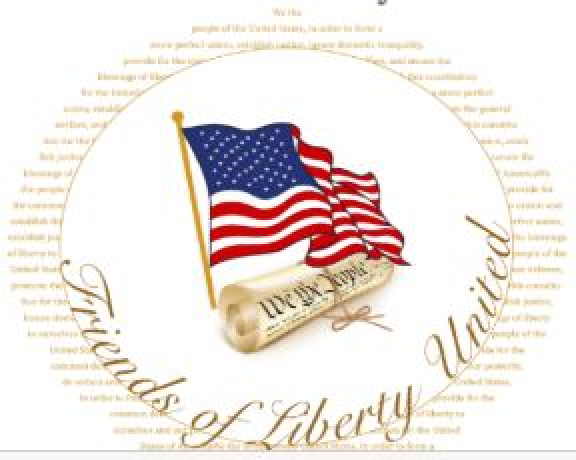 Friends ofLibertyUnited”Rebuilding Liberty’s Foundation”